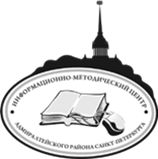 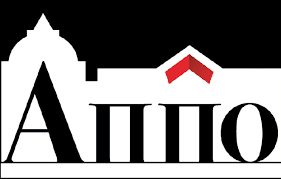 Государственное бюджетное учреждение дополнительного профессионального образования Санкт-Петербургская академия постдипломного педагогического образованияГосударственное бюджетное учреждение дополнительного профессионального педагогического образования центр повышения квалификации специалистов«Информационно-методический Центр» Адмиралтейского района Санкт-ПетербургаГородской круглый стол «Презентации проектов учреждений Адмиралтейского района Санкт-Петербурга – получателей в 2021 году грантов на оснащение современными средствами обучения»20 октября 2021 г.Программа «Презентации проектов учреждений Адмиралтейского района Санкт-Петербурга –  получателей в 2021 году грантов на оснащение современными средствами обучения»20 октября 2021 г.Место проведения: ИМЦ Адмиралтейского района, , вебинар15.30 – 15.40 -  Открытие семинара.Приветственное слово директора ИМЦ Гребенниковой О.М. «Проекты учреждений - получателей в 2021 году грантов на оснащение современными средствами обучения», Конопатова Нина Константиновна, к.психол.н., заместитель директора по инновационной деятельности ИМЦ Адмиралтейского района Санкт-Петербурга15.40– 16.30 16.30 – Подведение итогов.  Ответы на вопросы, обмен мнениямиМодератор: Конопатова Нина Константиновна15.40-15.50Центр инженерных и гуманитарных практик «Сила притяжения», Корсакова Нина Леоновна, директор ГБОУ СОШ № 56415.50-16.00«Цифровой Пегас», Ярмолинская Марита Вонбеновна, к.п.н, заместитель директора по опытно-экспериментальной работе ГБОУ СОШ № 25516.00-16.10«Территория будущего», Елизарова Юлия Геннадьевна, к.п.н, директор ГБОУ школа № 52216.10-16.20«Социальные технологии в школьном образовании: очно-дистанционная модель, Никитина Людмила Николаевна, к.п.н., зам. директора по инновационной деятельности, ГБОУ СОШ № 61616.20– 16.30Школьный медиацентр, Рудзит Ирина Анатольевна, заведующий отделением дополнительного образования детей и взрослых ГБОУ СОШ № 287